A vendre Mat carbone Pro Ceilich + voile TurtlePour un gabarit de 80 kg :Mat Pro Ceilich carbone n°16868 de juillet 2021f/a 0-34-60-74-79-74-60-34-0 - 535  Si- 0-25-46-60-68-69-60-39-0 - 243Voile adaptée à ce mat :Turtle mars 2021 pour le mat 16868Navigation principalement en régates L’ensemble mat + voile : 2500 € ( 2000€ le mat ; 500€ la voile)Contact Pierre ARRIGHI06 84 97 45 38Mail : laurence.pierrot@wanadoo.frDisponible lors de l’Autumn trophy en septembre à Bandol ou aux championnat d’Europe en Italie.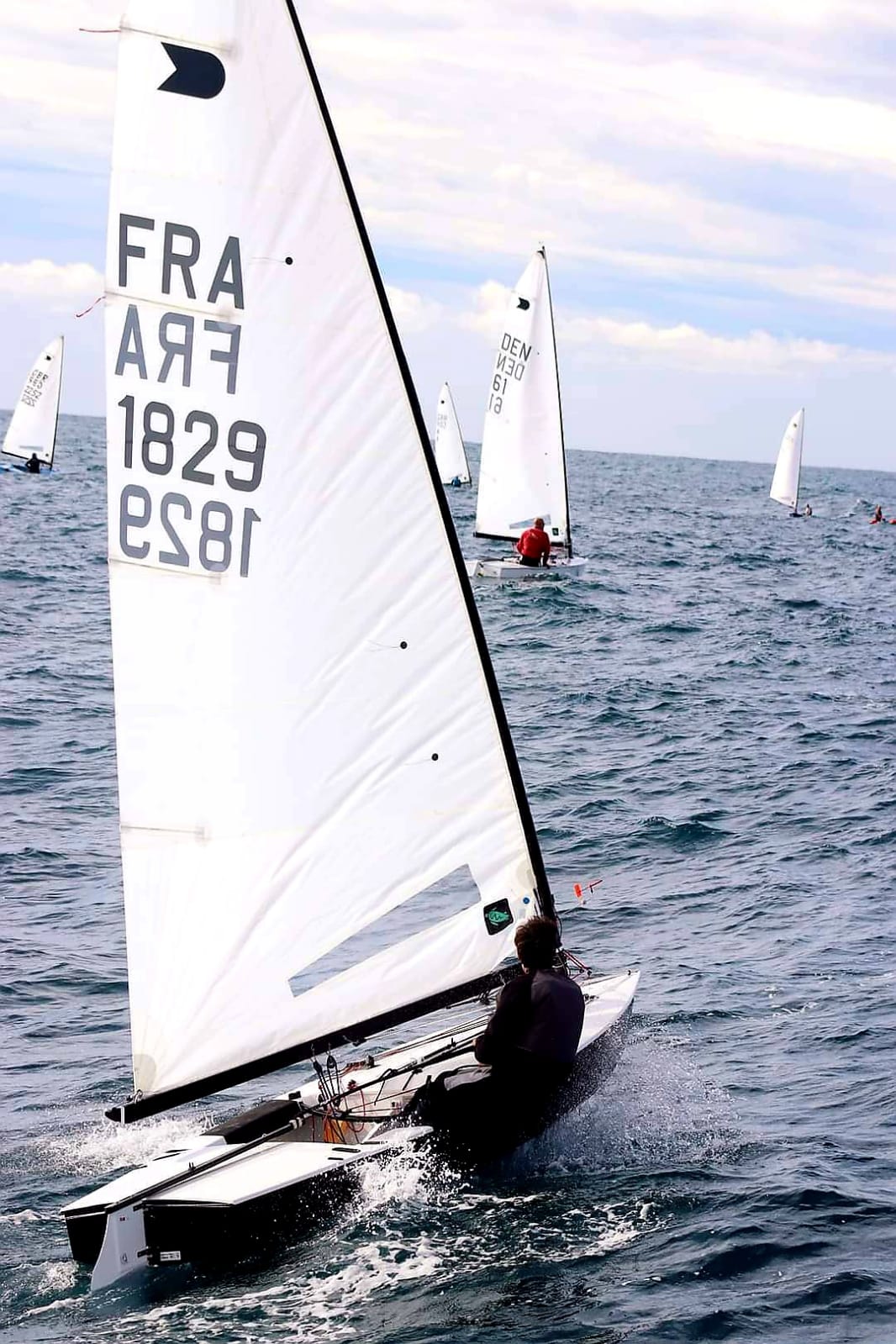 